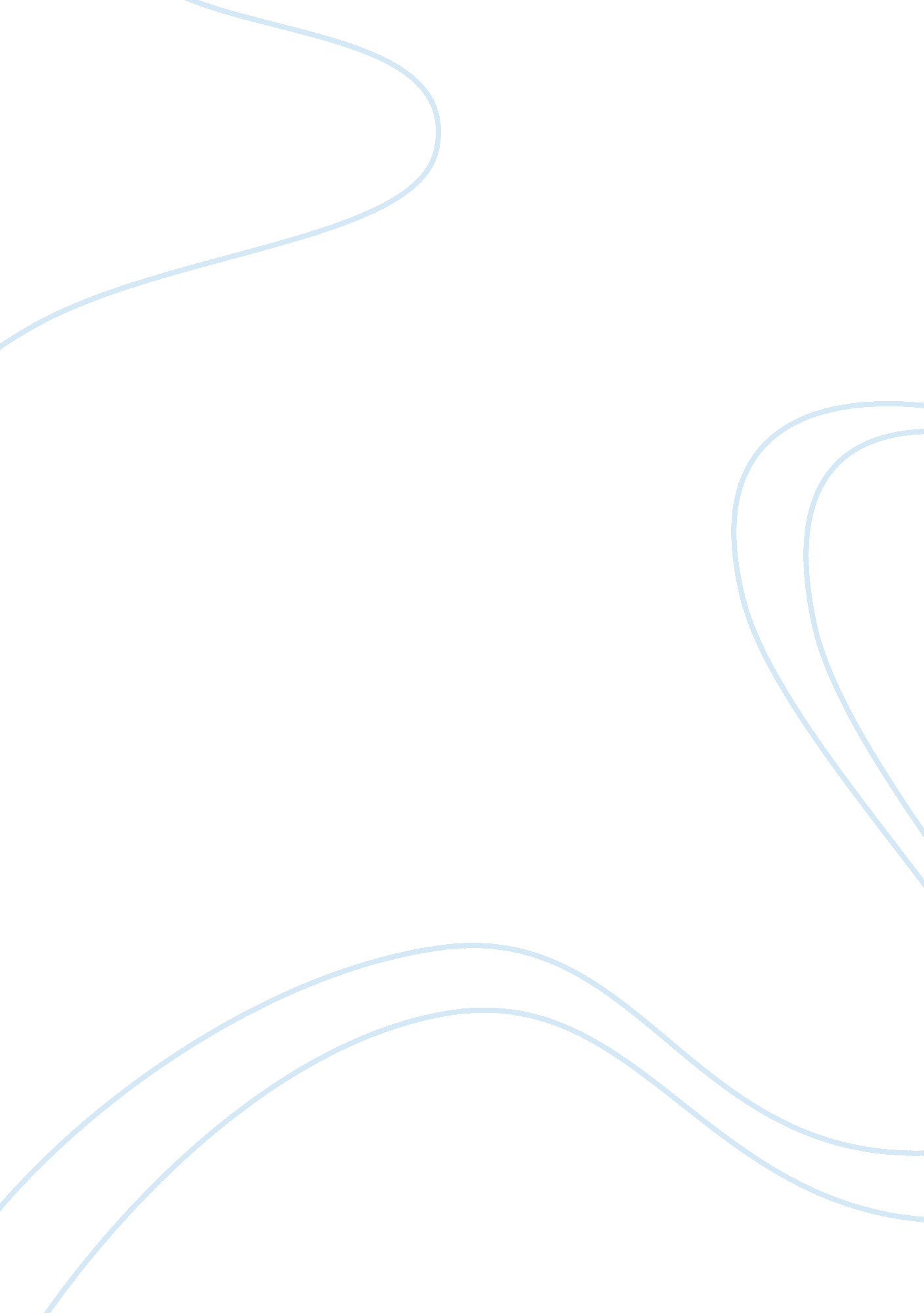 Brutus asking them if they all wish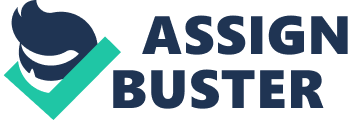 Brutus and Antony both produce different tactics to sway the peoplesopinions about Caesar. Both men present different points about Casaer and hisrule in Rome. Brutus basis for his speech is presenting an explanation of whyhe planned and participated in Caesars execution. Antony uses a tactic ofbrainwashing by telling the crowd that he is there to bury Casaer not to praisehim. Both men are successful, yet Antony holds the upper hand by speaking afterCasaer. Brutus opens his speech asking the people believe his honor and respect it. He tells the crowd he loved Caesar as much as any of his listeners. His ultimateexplanation, which seems very good is, Not that I loved Caesar less, But thatI loved Rome more. He appeals to the crowd by asking them if they all wish tobe bondmen or noble Romans. He pauses for a response and the people say thereare none that wish to be slaves. Brutus appeals to the peoples lives and howthey wish to live them. He tells the crowd that he helped to kill Caesar for thepeople and their well being. He is actually giving a noble speech and it seemswell put together. Antony opens his speech by saying, I am here to bury Caesar, not topraise him. He brainwashes the crowd with this line by getting them to thinkhe does not care about Caesars death. For he is on Brutus side now. TheBasis of his speech is on the Ambition of Casaer. He appeals that he had verylittle ambition. He says that Caesar brought home many captives for money and heasks if this is ambition. He follows this by saying, But Brutus says he wasambitious, and Brutus is an honorable man. He repeats this phrase four timesthroughout his speech. This puts emphasis in the peoples belief that Antonyis on Brutus side. Then Antony asks the people if they, all did love himonce, why do they not mourn for him now. Making them question themselvesabout their faith. He then tells them his heart is in the coffin with Caesar andhe must pause. This shows the crowd he loves Caesar and truly misses him. Whenhe returns to speaking he talks of how he should do Caesar and Cassius wrong. Hesays he will not because they are honorable men. By repeating this throughoutthe speech he puts the impression in the peoples minds that Brutus and Cassiushave brainwashed Antony and maybe they really are not honorable men. Finally heputs the crowd into the palm of his hand by telling them Caesar has a will forthem that includes money. This is what captures them to Antonys side. Thecrowd then wants to find Brutus and his followers and kill them. Brutus gives the crowd a straightforward explanation, of why they killedCaesar. He tries to show them that it is in their own interest and they shouldbe thankful. For they are not slaves. Antony plays of Brutus speech whenBrutus states that Caesar had ambition. He brainwashes the crowd in the end ofhis speech by showing sorrow and ultimately pausing because he says his heart isin the coffin with Caesar. When Antony brings up the part about the will thisgets them were he wants them. Antony plays a role of being innocent. He showsthe crowd he has changed to Brutus side yet he hurts on the inside. Brutusstuck to being truthful, as Antony played of Brutus speech and used tacticsof brainwashing his listeners. Ultimately it worked, and what a clever idea itwas. Category: English 